Learning Project – Journey of Life  and Death : The Ancient Maya        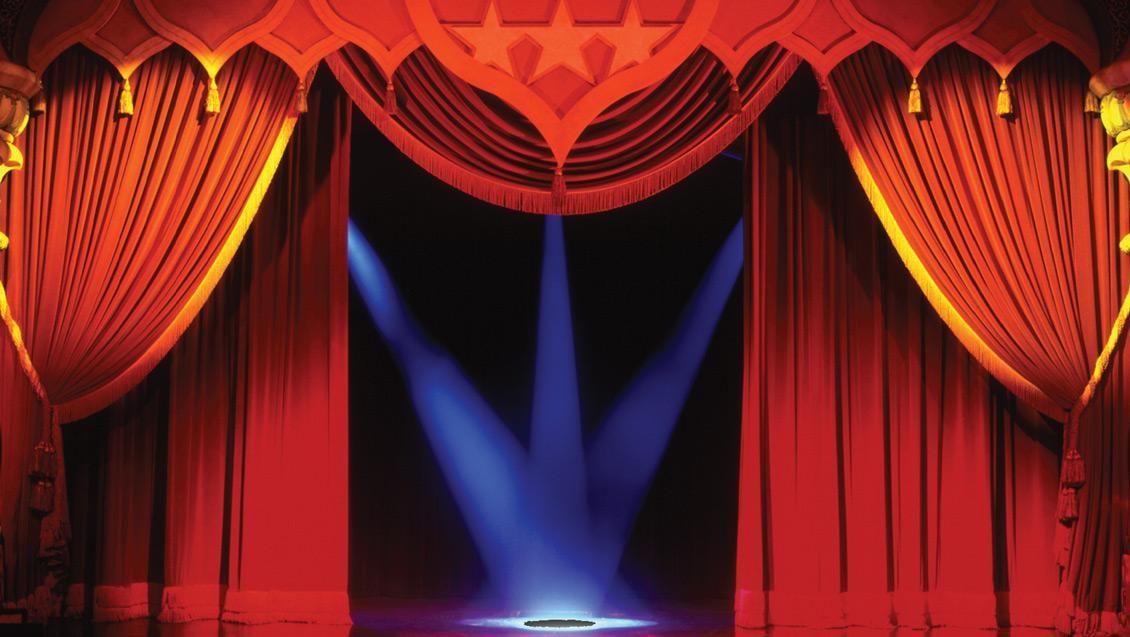 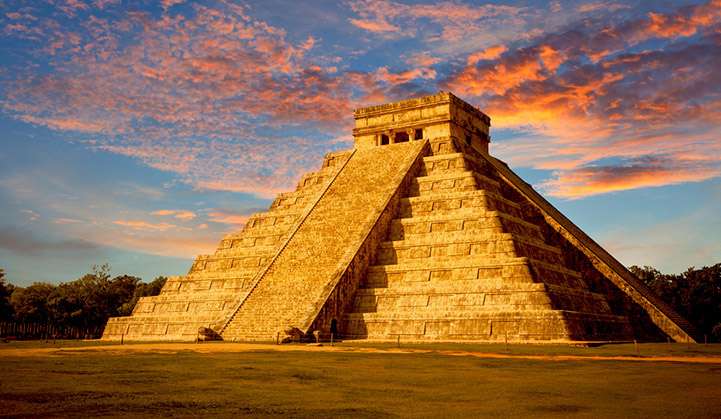 Dear families,Welcome to the summer term in Year 6! Our Learning Project this term will be Life and Death and the Ancient Maya. We also look forward to beginning preparations for the Year 6 Show - always a highlight of the year (this year especially!) Please see below for further information about each curriculum subject. Best wishes,Miss Biggs and Mr CariniLearning Project – Journey of Life  and Death : The Ancient Maya        Dear families,Welcome to the summer term in Year 6! Our Learning Project this term will be Life and Death and the Ancient Maya. We also look forward to beginning preparations for the Year 6 Show - always a highlight of the year (this year especially!) Please see below for further information about each curriculum subject. Best wishes,Miss Biggs and Mr CariniLearning Project – Journey of Life  and Death : The Ancient Maya        Dear families,Welcome to the summer term in Year 6! Our Learning Project this term will be Life and Death and the Ancient Maya. We also look forward to beginning preparations for the Year 6 Show - always a highlight of the year (this year especially!) Please see below for further information about each curriculum subject. Best wishes,Miss Biggs and Mr CariniLearning Project – Journey of Life  and Death : The Ancient Maya        Dear families,Welcome to the summer term in Year 6! Our Learning Project this term will be Life and Death and the Ancient Maya. We also look forward to beginning preparations for the Year 6 Show - always a highlight of the year (this year especially!) Please see below for further information about each curriculum subject. Best wishes,Miss Biggs and Mr CariniScienceMathsMathsEnglish - WritingEvolution and InheritanceAnimals including humans StatisticsAlgebraRatioMeasurementPosition and Direction Properties of ShapesFocus texts: SkelligHigh Rise Mystery Motivational speechesPersuasive writingLetters of complaintDebates and discussionsNon-Chronological ReportsNarrative DescriptionEnglish - GrammarEnglish - SpellingPSHERESemicolonsColonsActive and Passive VoiceKey topic wordsEconomic well-being: Money and MeSRE: relationship educationTransition to secondary schoolPilgrimage and Sacred JourneysJourney of Life and DeathMayan beliefsComputingPE	HistoryGeographyDigital LiteracyComputer ScienceOnline SafetyDance –Preparations for Year 6 Show. Gymnastics - counterbalance and tensionGames – tennis – developing racket skills, small games, introducing tactics and strategies. Ancient Maya – Mayan Death RitualsMayan BeliefsMayan GodsDay of the Dead North and South AmericaRiversClimate Change Lines of longitude and latitudeDeforestationHuman geography – trade in South AmericaFair Trade Art & DesignDesign & TechnologyKey Dates for this year group this termSketchingPortraitsPaintingAdvertisingStage craft International day: 21st MayJunior sports day: 2nd JulyReports go home: week of 6th JulyY6 Show week – Monday 5th JulyActivity Week – 12th JulyY6 Party – Thursday 22nd July 7pm – 9pmY6 Leaving ceremony – Friday 23rd July